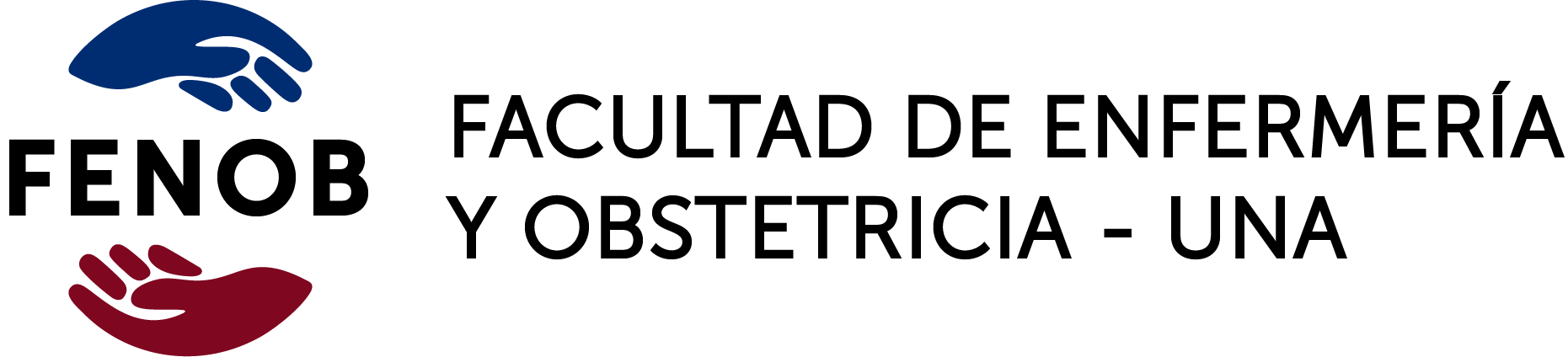 UNIVERSIDAD NACIONAL DE ASUNCIÓN 	Dirección de Investigación I+D+i FENOB UNACONVOCATORIA PARA PRESENTACIÓN DE PROYECTOS DE INVESTIGACIÓN 2023FORMULARIO DE PRESENTACIÓN PERFIL DEL PROYECTO Título del Proyecto. Investigador/a Principal y Coinvestigadores Resumen del proyecto  Entre 300 y 500 palabras. Redactar en un solo párrafo. 3. Equipo de investigadores 4. Área y especialidad de la propuesta Basadas en el manual de Frascatti. 5. Objetivos del proyecto Se recomienda formular un solo objetivo general y dos o tres objetivos específicos necesarios para lograr el objetivo general. Los objetivos específicos deben ser alcanzables con la metodología propuesta. 6. Resultados esperados Numerados, relacionados a cada objetivo específico. 7. Antecedentes y Justificación Resumen preciso y conciso del estado actual del conocimiento relevante a la pregunta de investigación. El estado del arte debe demostrar un conocimiento comprehensivo y actualizado, a nivel nacional y global, de la bibliografía existente al respecto. Utilizar de ser posible bibliografía reciente, para las citas en el texto referirse al formato Vancouver. Máximo 500 palabras. Materiales y Métodos Relevancia de la propuesta 10. Plan del trabajo Tiempo de duración en meses:  Inicio del proyecto: Finalización del proyecto: 11. Presupuesto 12. Estrategia de comunicación Los proyectos deberán realizar actividades de difusión (revistas científicas, congresos, seminarios, etc.) de los resultados científicos, dirigidas hacia la comunidad científica, académica y público en general. También, al menos un evento para el público en general, donde se presente los resultados de la investigación. 13. Referencias bibliográficas Las referencias seguirán las directrices establecidas en las Normas de Vancouver.Nombre Formación / grado académico Institución Función y actividad en el proyecto Resultado esperado Actividades principales Indicadores de éxito Medios 	de Verificación Supuestos/ imponderables Tiempo 	de ejecución (semana N°) Rubro Aporte de la Carrera/Filial proponente Contribución del Decanato de la FENOB UNA Sub-Total Total 